Gjennomsnittlig stillingsprosent for Soltun:Kommentar: Dette er planlagt drift, ut fra den stillingen en er ansatt i. Det er relativt sett sammenfallende tall i HRM, Arena og Ressursstyring på dette punktet.Gjennomsnittlig stillingsprosent Soltun, fordelt på faggrupper:Kommentar:Viser forskjellen mellom planlagt drift ift hvem som er tilsatt og deres stillingsprosent, og faktisk drift når også vikarer og ekstra innleide tas med.Når har en en heltidskultur i en organisasjon?Forskerne i FAFO sier følgende:I en organisasjon hvor mindre enn 50% av de ansatte har heltid, kan en ikke snakke om en heltidskultur.I en organisasjon hvor minst 50% av de ansatte har heltid, kan en snakke om en svak heltidskultur.En sterk heltidskultur kan en snakke om når alle ansatte har minst 70-80% stilling.Andel ansatte i 70-100% stilling:Kommentar:I turnus vil ca. 75% stilling gi utbetalt lønn og tillegg som utgjør en vanlig årslønn.To av tre fagarbeidere har mindre enn 70% stilling, ingen av assistentene.Hva gjør denne situasjonen med kvalitet og kontinuitet i faggruppa?Ved Soltun kan en ikke si at en har en heltidskultur. Fast ansatte og vikarer – hvor mange deler på de totale stillingsressursene?Kommentar:Årsaken til at faktisk stillingsprosent blir lavere enn planlagt, er omfang av vikarinnleie/ekstrainnleie. Bakenforliggende årsaker er sykefravær, permisjoner, beboere med økt behov for oppfølging, mv.At det er 52% flere inne og jobber enn planlagt er en indikator på at en har drivere ift innleie gjennom året. Sykefravær – kan en være enig om dette:fører til vikar/ekstra innleietar tid for leder å finne ut avgir lavere kompetanse på jobbgir lavere kvalitetgir manglende kontinuitetforsterker deltidbetyr flere ansikter å forholde seg til for brukerenSykefravær pr september 2017 - Soltun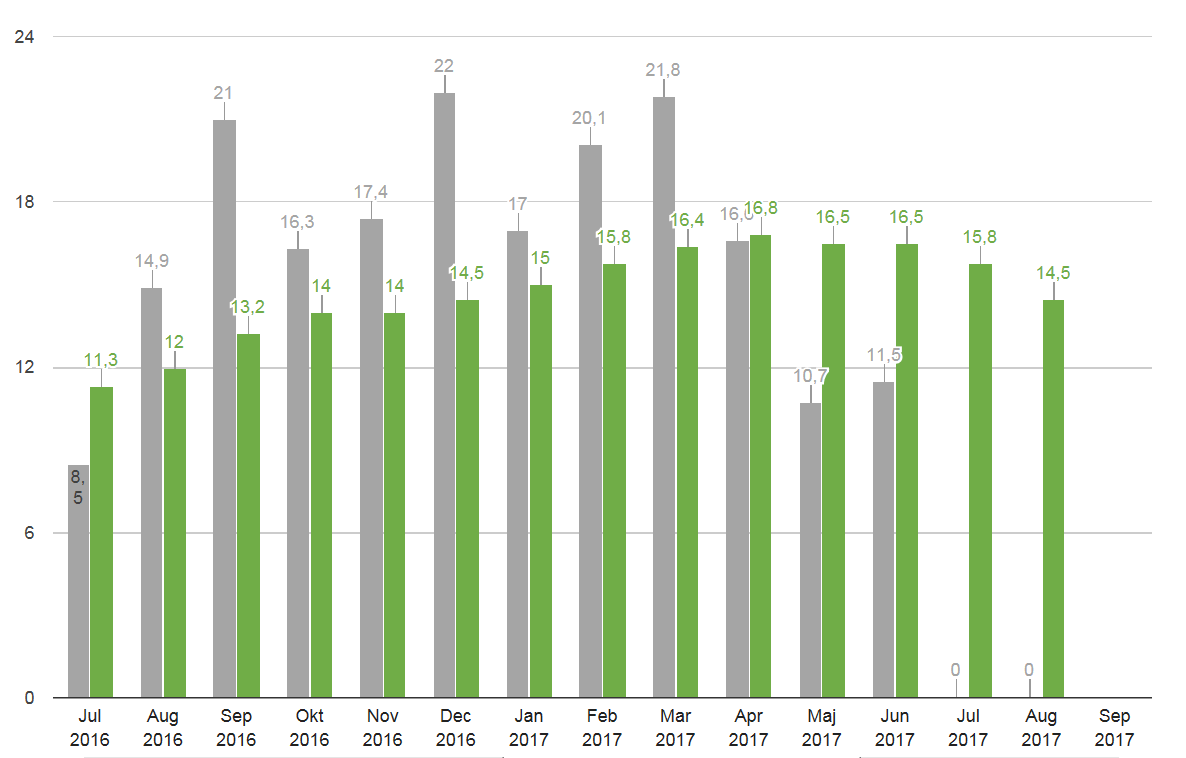 Det er langtidsfraværet som er størst, både den enkelte måned og over år. 12,7% siste 12 mnd.Vakante stillinger i turnus: Kommentar:Vakante stillinger er det som fremkommer som vakant i årsturnus.Vakanser er uønsket ift drift, og er med å bidra til vikarinnleie, bytting av vakter, mer å administrere for leder. Vakante stillinger er ofte små helgestillinger, som er vanskelige å rekruttere til.10,5% er relativt normalt for sektoren. Variasjon i drift (årsak til differanse mellom planlagt og faktisk drift)Kommentar:Hensikten er å vise at driften har uønsket variasjon, diff mellom planlagt og faktisk drift. Vakante stillinger er 1 uønsket variasjon (10,5% av stillingene i  Soltun på målingstidspunktet)Vikar/ekstrainnleie er 1 uønsket variasjon, skyldes ofte fravær og variasjon i brukerbehov. Soltun har i snitt 15% fravær over tid, godt over snittet for Vestvågøy kommune.Ferie er planlagt, men utgjør også en variasjon som oppleves som ekstra belastende for ansatte ift å få ting til å gå rundt. Også belastende for leder, og påvirker kvalitet og kontinuitet negativt.Total uønsket variasjon er da 37,92% ved Soltun. Vurderes som høyt, og bidrar til at ansatte har lavere stillingsprosent i praksis enn det som er planlagt. Mange vikarer vil være en 